STAPLEFORD PARISH COUNCILNOTICE OF PARISH COUNCIL MEETING To Members of Stapleford Parish Council You are hereby summoned to attend a MEETING OF STAPLEFORD PARISH COUNCIL on to be held on WEDNESDAY 8th July 2020 at 7.30pm by virtual meeting to transact the business in the agenda shown below. Members of the public and press are invited to attend and to address the Council in its open forum. Virtual meeting access: https://us02web.zoom.us/j/87066169414?pwd=UC9hckZWR3FldzJoK0NXMGtwZ0ZYdz09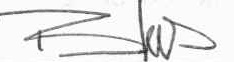 Belinda IronsStapleford Parish Clerk30th June 2020AGENDA96.2020	Apologies97.2020	Declaration of Member’s Interest: disclosable pecuniary/ pecuniary/personal98.2020 	Minutes of the previous meeting: 10th June 2020PROPOSAL: That Stapleford Parish Council herewith agree the minutes of the Parish Council meeting held on 10th June 2020.99.2020	Councillor vacancies: Co-option100.2020	Public discussion and presentation101. 2020	Reports from South Cambs District Council and Cambridgeshire County Council102.2020	Cllr Kettel:	Finance		a) Signatories: update:		b) Accounts summaryc) PROPOSAL: That Stapleford Parish Council herewith agrees the payments schedule shown attached and authorises payment.d) Audit update: subject to Internal Audit being completed in advance of the meeting:PROPOSAL: That Stapleford Parish Council herewith agrees to accept the findings of the internal auditor and agrees to take appropriate action to ensure any recommendations are implemented.PROPOSAL: That Stapleford Parish Council herewith review the effectiveness of the system of financial controls and make recommendations to ensure all risk is minimisedPROPOSAL: That Stapleford Parish Council herewith agree by resolution to ensure the electorate is able to exercise its public right to inspect the Parish Council accounts for a single period of 30 working days commencing Monday 13th July to Friday 21st August 2020 inclusive in compliance with Covid-19 legislationPROPOSAL: That Stapleford Parish Council herewith review and agree by resolution the Annual Governance Statement for 2019/20PROPOSAL: That Stapleford Parish Council herewith agree by resolution the Accounting Statement for 2019/20:e) Zero Carbon Communities Grant open 1st July to 30th September: tree planting/ cycling/ community buildings/ other nature-based projects103.2020	Planning: Cllr B Kettel	GCP busway proposal: Report from Cllr H Kettel and discussion on the appropriate way forward	SCDC: Online Planning: consultation: response	Greater Cambridge Green Infrastructure Opportunity Mapping Project: consultation open to 27th July	104.2020	S106 Stapleford Capital Projects Initiative: Working Party discussion update and actions:	a) Multi-use Court where Tennis Court is: Cllr McPhater: 	Decisions to be taken:	Appointment of contractor	Is planning permission required?	Tennis Club: terms of agreement	b) Pavilion modification: Cllr H Kettel	c) Children’s play area: Cllr H Kettel105.2020	Cllr H Kettel  Asset Management	Reports by Cllrs H Kettel, M Gatward, C Greenhalgh, C Nightingale and D PepperellPavilion maintenance: entrance: raising land to entrance pathway; guttering; windows. Cllr GatwardGrounds Maintenance: Basil’s Piece: Cllr Nightingale Grounds Maintenance: Villedomer/ Slaughterhouse: Cllr PepperellPerimeter fencing: decision: Cllr GreenhalghPavilion & Play Areas: Cllr PettCovid-19: Report and recommendation for reopeningCovid-19: volunteering update107.2020	Cllr B Kettel: 		Cemetery: Burial ground pathway: Progress report from Cllr GatwardLayout & numbering system: Assistant Clerk recommendationHeadstone safety: Assistant Clerk updateHeadstone safety: notices on entrance gate, grave and in the mediaRabbit holes: proposal to make safe: Cllr GatwardCement-topped graves: proposal to make safe: Cllr GatwardGate to new cemetery: pricing update: Cllr Gatward:PROPOSAL: That Stapleford Parish Council herewith agrees to purchase a set of metal gates in the sum of £125, with gates to be galvanised in the sum of £… and installed in the sum of £….108.2020	Cllr Raphael:	web site updateCouncillors needed to provide support to update the new website with news and events109.2020	Governance:PROPOSAL: That Stapleford Parish Council herewith adopts its Complaints Procedure and Form with immediate effect110.2020	Correspondence:Gt Shelford PC: Cllr Ashurst suggestion that a joint Highways mowing regime is implemented.111.2020	Exclusion of Press & Public:PROPOSAL: That Stapleford Parish Council herewith agrees to invoke Standing Order 10.a.xi to exclude the press and public from a meeting in respect of confidential or other information which is prejudicial to the public interest 112.2020 	HR: Review of Terms, Conditions and Contracts: Clerk113.2020	Date of Next Meeting: Virtual meeting at 7.30pm		PC Meetings: 2nd Wednesday of each month except August 		9th September		14th October	11th November		9th DecemberCCC/20/033/FULWithdrawnJunction Of A1307 Babraham Road With Haverhill Road / And The AccessTo Gog Farm Shop Heath Farm Shelford CB22 3AD, (within The Parish Of Stapleford)Construction of a new staggered junction, footway / cycleway; an at grade unsignalised crossing point for pedestrians and cyclists at the A1307 /Haverhill Road / Gog Farm shop junction; a new right turn filter lane and upgraded crossing point for pedestrians and cyclists at the Gog FarmShop entrance, including associated engineering and landscape worksS/3562/19/FLAppealAPP/W0530/D/20/3250109Appeal Start Date: 29th June 20201 Gog Magog Cottages Haverhill Road StaplefordTwo storey side and rear extension single storey front porch and a one storey annex extension to the north west side (resubmission of S/4219/18/FL)The appeal will be determined on the basis of a hearing.  The procedure to be followed is set out in The Town and Country Planning (Hearings Procedure) (England) Rules 2000, as amended.